                                       Expériences professionnelles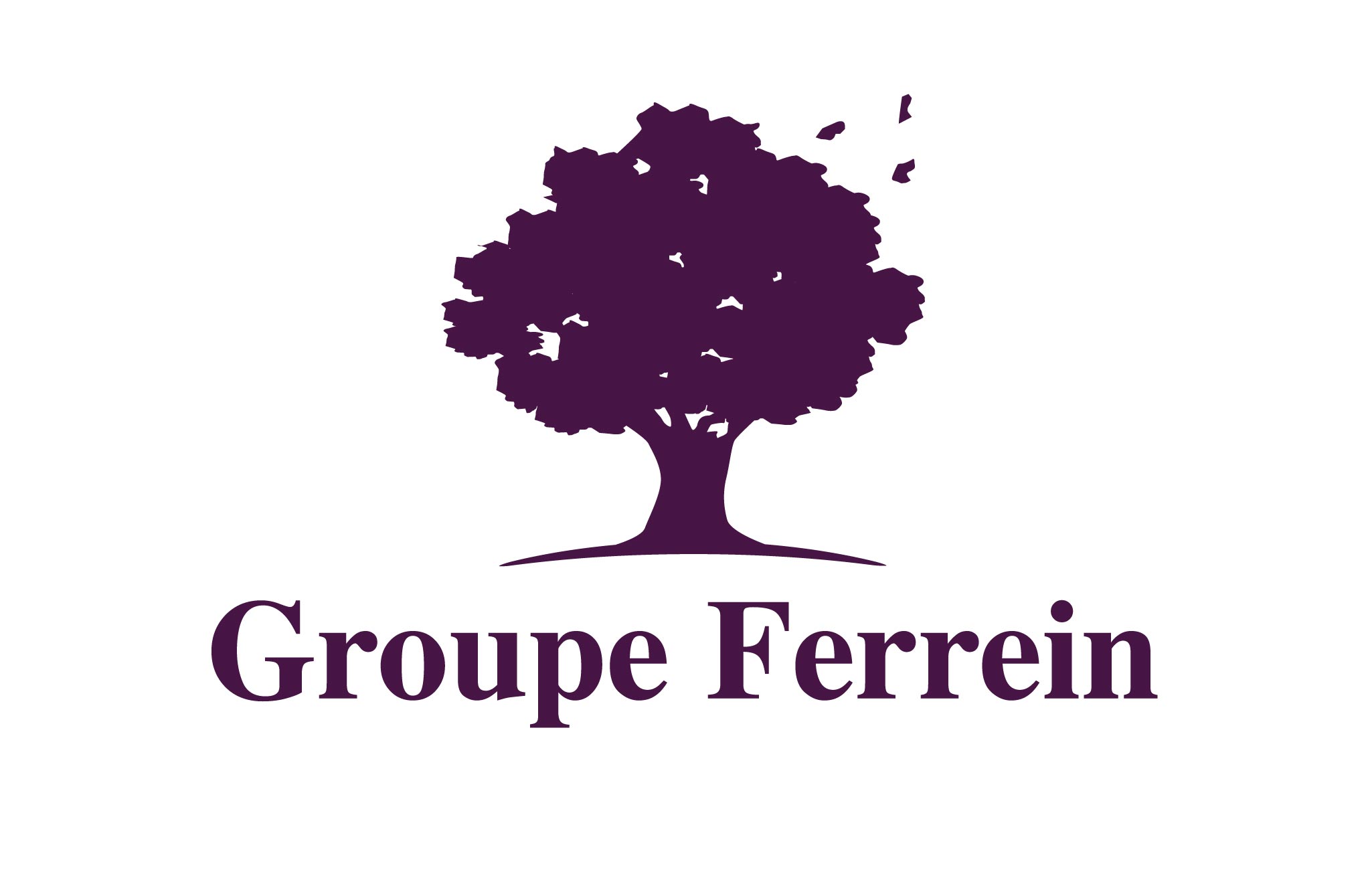 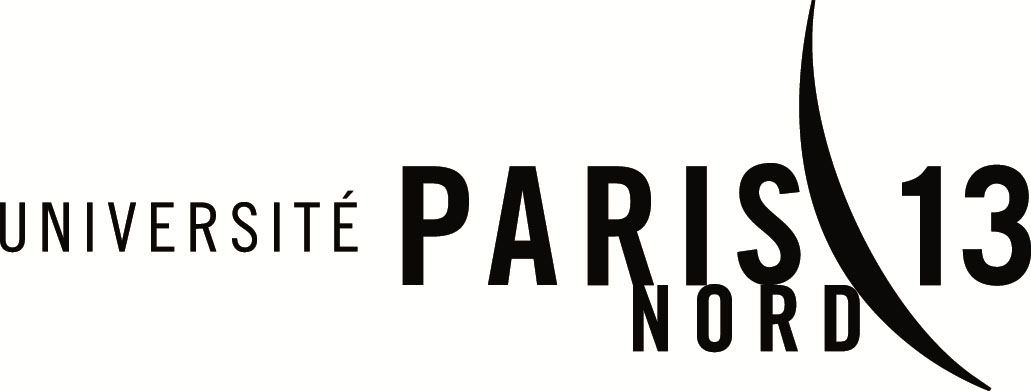 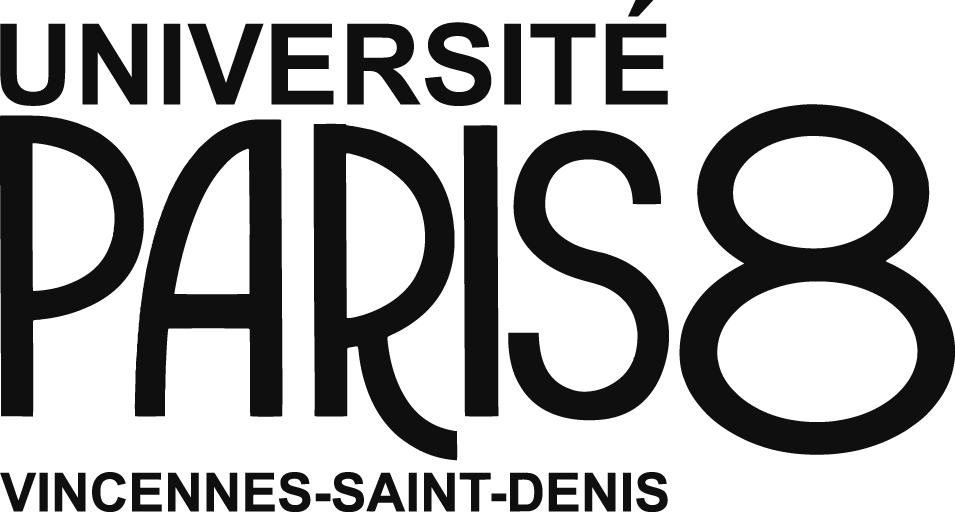 N                                              2014/2015 : Chargée de recrutement en CDI au sein d’une agence d’Intérim et de                        recrutement :                          recrutement spécialisée en bureau d’études (poste actuel)Rédaction  et Gestion d’annonces sur différents jobboards partenaires.Recherche de profils ciblés en adéquation avec les besoins des différentes entreprises (recrutement par annonce & par approche directe) Gestion de la base de données candidats (réception d’environ 100 candidatures/semaine)Sourcing, Prés-qualifications téléphonique, Contrôle de référencesConduite d’entretiens (entre 5 et 10 entretiens par semaine)Planification des rendez-vous clients/candidats, rédaction de la lettre de présentation.Accueil téléphonique clients, intérimaires, candidats… Accueil physique des candidats, constitution du dossier administratifEnvoie de mailing, relance clients, reporting des actions établiesContact avec les centres de formations et les hôtels.Elaboration des propositions commerciales en collaboration avec les commerciaux (calcul des prix en fonction de la formule choisie intérim ou recrutement)Relation école : prise de contact avec les écoles, publication d’annonces sur les sites dédiés…Réalisation des DPAE2014: Coordinatrice Outplacement stagiaire au sein du Cabinet de conseil en RH : Adelphis-Groupe Ferrein 75008 Paris.              Dans le cadre de l’antenne prospection :Entretien avec les bénéficiaires pour définir leur profil ainsi que leurs attentes en  termes de reclassement professionnel.Collecte d’offres d’emploi et prospection du marché cachéSuivi des candidatures, contact avec les services RH des entreprisesReporting et compte rendu des actions établiesOrganisation et mise en place d’ateliers pour les bénéficiaires              Dans le cadre des missions Communication & Marketing:Participation & Réalisation de  tutoriels sur Power PointParticipation à la réalisation mensuelle de la NewsletterRéalisation des Comptes rendus statistique de la Newsletter (utilisation de Compaign Monitor)Réalisation de Campagne d’e-mailing dans le cadre des candidatures spontanées    réalisées pour les bénéficiaires.Participation aux modifications de la fiche corporate du site « ici formation »Veille des salons RH 2014 Mise à jour régulière de la base de données OutlookCuration de contenu sur Linkedin                                                         Dans le cadre de missions annexes :       Recrutement du stagiaire suivant : rédaction de l’annonce et mise en ligne de celle-ci sur différents « Jobboards ».       Assistanat ponctuel : Accueil physique et téléphonique des bénéficiaires et des clients. Octobre 2010/ Septembre 2012 : Hôtesse de caisse/vendeuse à temps partiel (23 mois) Pendant mes études  au sein de la Maison Gosselin, Magasin Primeur Fruits et Légumes 75016 Paris.Hôtesse de caisse & vendeuse à temps partiel :Encaissement des clientsVente des produitsPréparation des commandes Formations                                                2014  Première année de master Communication et RH2013 Licence de psychologie du TravailMention assez bienUniversité Paris 8 Saint Denis 2009/2010 Baccalauréat Littéraire, Lycée Maurice Utrillo Stains  